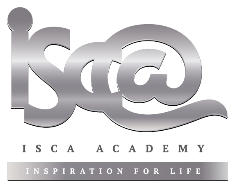 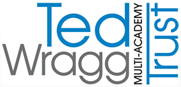 ISCA ACADEMY – JOB DESCRIPTION Post:			Attendance and Welfare Support Coordinator Grade:		CLine Manager: 	Assistant Headteacher (Inclusion)JOB PURPOSETo work under the instruction of the Assistant Headteacher (Inclusion), in conjunction with the Inclusion Team, to co-ordinate the school’s support for vulnerable children who are not able to access school or their full curriculum package, with a view to integrating them fully into education. MAIN AREAS OF RESPONSIBILITYTo provide support and access to learning by:working closely with the Attendance Officer and Education Welfare Officer to support children whose attendance is causing significant concern, eg. school refusing;ensuring that all students have equal access to opportunities to learn and develop by removing any barriers arising from their personal circumstances and supporting them to access their education.KEY TASKSPastoral and Learning Support:Signpost the provision and in school support (where applicable) for students excluded from and/or otherwise working to a modified timetable in alternative provision or on an Annex R as agreed by the Inclusion Team.Complete first day visits for students who are absent (mornings).Conduct welfare visits to students in alternative provision.Establish productive working relationships with students and their families, acting as a role model and a single point of contact for your caseload. Signpost and organise 1-1 mentoring arrangements and personalised curriculum opportunities to engage students back into education.Work closely with the Attendance Officer and Education Welfare Officer to support children where their attendance of is significant concern E.g. school refusing. Report to the Inclusion Team on any actions and impact of your work to improve student attendance.Support the reintegration of students who have been absent or who are vulnerable and new to the school especially when they are coming from EHE.Provide information and advice to enable students and their families to make choices about their own learning/behaviour and attendance and consequences of their actions.Challenge and motivate students to promote and reinforce their resilience and self-esteem.Provide feedback to students in relation to their progress, achievement, behaviour, attendance etc. Establish constructive relationships with students, facilitating support for their attendance and access to learning. Support students’ access to learning using appropriate strategies and resources. Support students to remove barriers to learning.Manage record keeping systems and processes relevant to the role.Actively seek information, and utilise the range of activities, courses, organisations and individuals to provide support for students to broaden and enrich their learning.Support the school by:Comply with policies and procedures relating to child protection, health, safety and security and confidentiality, reporting all concerns to an appropriate person.Be aware of and support difference and ensure all students have equal access to opportunities to learn and develop.Contribute to the overall ethos/work/aims of the Academy.Establish constructive relationships and communicate with other agencies/professionals, in liaison with the appropriate staff, to support achievement and progress of students.Attend and participate in meetings as directed.Participate in training and other learning activities as required.Recognise own strengths and areas of expertise and use these to advise and support others.Be responsible for monitoring the quality of provision for students accessing alternative provisions, within guidelines established by the school and the DfE.Be first aid trained and provide first aid support to students as necessary as part of a rota.All staff in school will be expected to accept reasonable flexibility in working arrangements and the allocation of duties, including duties normally allocated to posts at a lower responsibility level, in pursuance of raising pupil achievement and effective team working.All support staff may be required to assist with exam invigilation.ALL ISCA ACADEMY STAFF ARE EXPECTED TOEnsure that the aims, priorities and policies of the Academy and Trust are adhered to, including the staff Safeguarding Code of Conduct.Engage positively in organised professional development activities and the staff appraisal process.Maintain respectful and effective communication with students, parents/guardians, staff and visitors.Act as a positive representative and advocate of the Academy and its students in all circumstances and at all times.Carry out any other duties as reasonably requested by the Headteacher.This job description is subject to review on an annual basis as part of the support staff appraisal process and will be done in consultation with the employee.